Cyclad Sp. z o. o.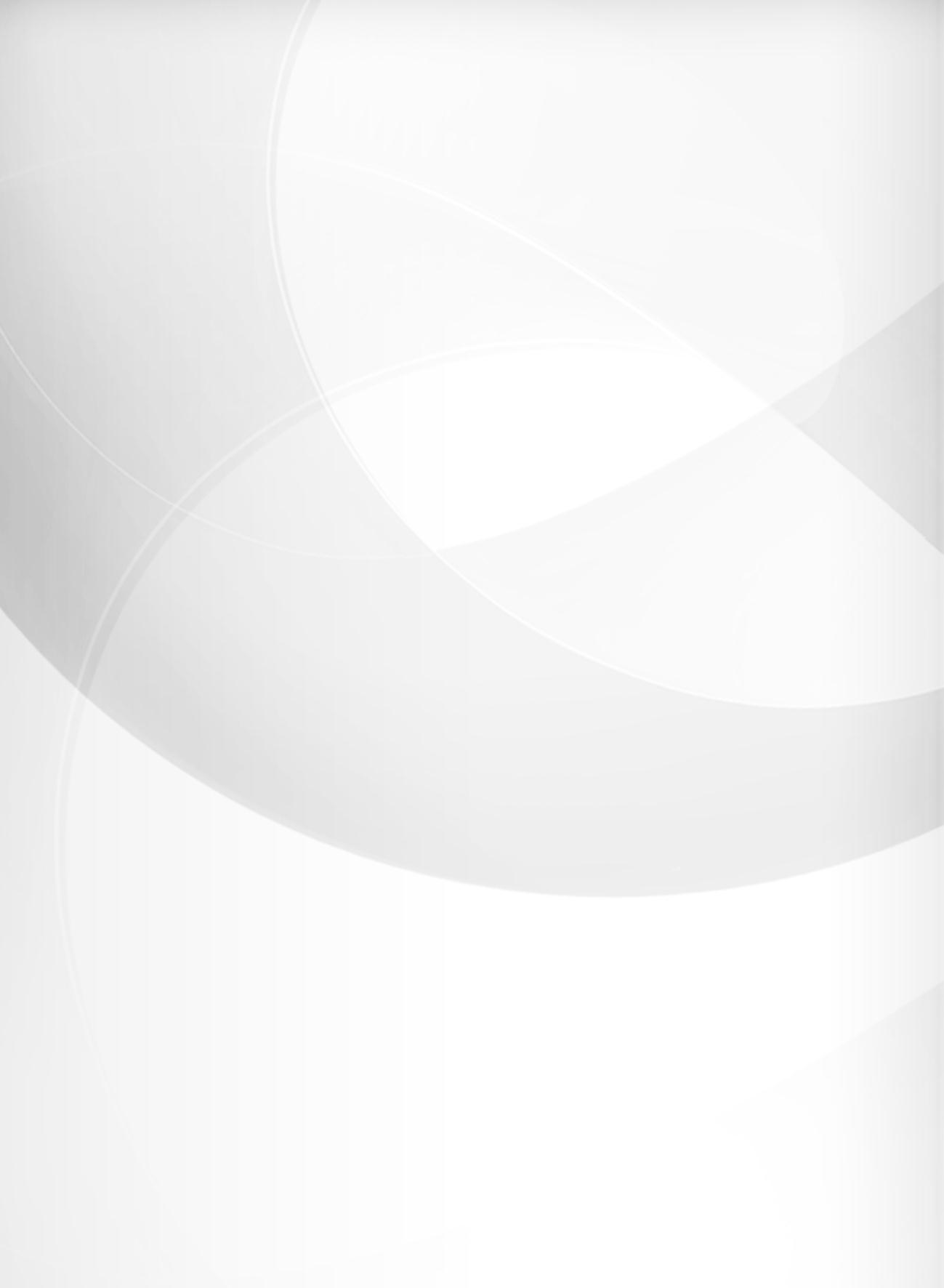 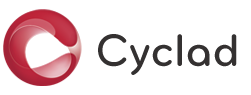 ul. Chłodna 48/1, 00-872 Warszawawww.cyclad.pl, tel. +48 22 887 22 08Specjalista ds. Obsługi Klienta z językiem francuskimKatowice, Kraków, Bydgoszcz, SzczecinCyclad to międzynarodowa firma konsultingowa specjalizująca się w outsourcingu i rekrutacji dla światowych liderów branży technologicznej. Jesteśmy obecni w 5 krajach na 3 kontynentach. Myślimy i działamy globalnie, dzięki czemu naszym pracownikom możemy zaoferować duże możliwości rozwoju. Dołącz do naszego zespołu!Opis stanowiska:Osoba zatrudniona na tym stanowisku będzie odpowiedzialna za szeroko pojętą obsługę klienta francuskojęzycznego. Zadaniem pracownika będzie głównie obsługa telefoniczna oraz mailowa między innymi w zakresie rozwiązywania problemów technicznych związanych z zakupionym sprzętem oraz usługami. Wymagania:Bardzo dobra znajomość języka francuskiegoKomunikatywna znajomość języka angielskiegoUmiejętność obsługi komputeraZdolność analitycznego myśleniaKomunikatywnośćDoświadczenie w obsłudze klienta będzie dodatkowym atutemOferujemy:Umowa o pracę na czas nieokreślony Możliwość pracy w dużej międzynarodowej firmie Bogaty pakiet szkoleń (techniczne oraz z zakresu umiejętności miękkich)Rozbudowany pakiet socjalnyZainteresowane osoby prosimy o przesłanie CV na adres rekrutacja@cyclad.plZgodnie z Ustawą z dnia 29 sierpnia 1997 r. o ochronie danych osobowych administratorem danych jest Cyclad Sp. z o.o. z siedzibą w Warszawie. Dane przetwarzane są dla potrzeb rekrutacji, a wgląd do nich mogą mieć potencjalni pracodawcy oraz spółki z grupy Cyclad spoza Europejskiego Obszaru Gospodarczego. Każdy kandydat ma dostęp do treści swoich danych i możliwość ich poprawiania. Podanie danych jest dobrowolne, ale niezbędne do wzięcia udziału w rekrutacji.W aplikacji prosimy zawrzeć następującą klauzulę:„Wyrażam zgodę na przetwarzanie przez Cyclad Sp. z o.o., z siedzibą w Warszawie, moich danych osobowych dla potrzeb obecnej i przyszłych rekrutacji oraz na kontakt ze mną z wykorzystaniem telekomunikacyjnych urządzeń końcowych w celu przedstawiania ofert pracy odpowiadających moim kwalifikacjom.” 